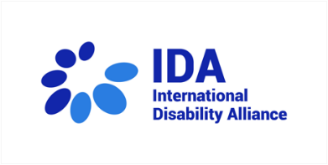 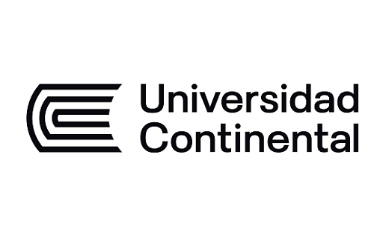 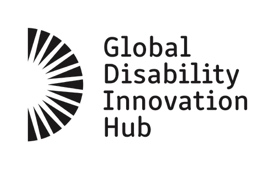 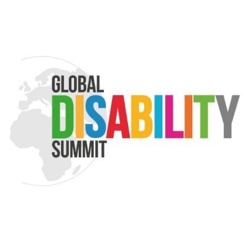 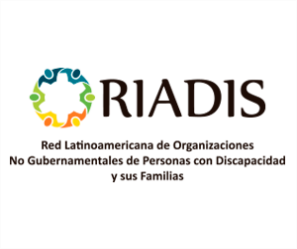 Tecnología de Apoyo: Retos y oportunidades para las personas con discapacidad en el Perú Taller híbrido en Lima, Perú18 y 19 de diciembre de 2023AGENDA TENTATIVADía 1 - 18 de diciembre 2023, lunes08:00 - 08:30		Inscripción de participantes 08:30 - 08:50		Ceremonia de apertura08:50 - 09:10		Presentación de las iniciativas de la Universidad Continental para mejorar la inclusión de los estudiantes con discapacidad.09:10 - 10:40	Sesión 1: Consulta para la Cumbre mundial sobre la discapacidad10:40 - 11:00		Pausa para el café 11:00 - 12:45		Sesión 2: Continuación de la Consulta para la Cumbre mundial  de la discapacidad12:45 - 14:00		Almuerzo14:00 - 15:30	Sesión 3: Accesibilidad Universal y Recolección Inclusiva de Datos15:30 - 15:50		Pausa para el café15:50 - 17:00	Sesión 4: Encuesta Global de Usuarios de Tecnología de apoyo 2023 y otras iniciativas de tecnologías de apoyoDía 2 – 19 de diciembre 2023, martes08:30 – 9:00		Registro de Participantes9:00 – 9:20		Presentación de las iniciativas de la Universidad Continental para mejorar la inclusión de los estudiantes con discapacidad.09:20 - 10:50	Sesión 1: Introducción a la tecnología de apoyo.10:50 - 11:15		Pausa para el café11:15 - 12:45	Sesión 2: Introducción al marco de Disponibilidad, Accesibilidad, Aceptabilidad, adaptabilidad y Calidad (DAAAC).12:45 - 14:00		Almuerzo14:00 - 15:30	Sesión 3: Fabricación digital de productos de apoyo.15:30 - 16:45	Sesión 4: Exploración y recorrido por el laboratorio de la Universidad Continental para la fabricación de tecnología de apoyo.16:45 - 17:00		Clausura